Associated Student Government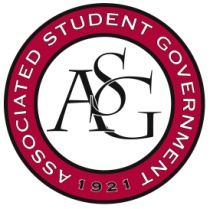 University of ArkansasASG Senate Resolution No. 08Author(s): Senator Caroline Dallas, Senator Cassidy Cook, Senator Luke Turner Sponsor(s): Senator Brittany Smith, Senator Ryan Panyard, Senator Jake Stewart, Senator Blaine Fielder, Senator Cade Carlisle, Senator Drake Moudy, Senator Brandon Davis, Senator Emma Cleaver, Senator Jared PinkertonA Resolution to Support The Extension of Brough A Go-Go Hours Whereas,	The University of Arkansas offers a plethora of dining options available on campus through Chartwells for students, faculty, staff and visitors. These options are available on virtually all corners of the campus and offer a variety of meal options in any quantity preferred; andWhereas,	Students at the University of Arkansas are exceptionally motivated and manage extremely busy schedules and are sometimes unable to make time in their day to go to the dining hall and eat a nourishing meal. Many students depend on the Chartwells dining options for their meals, so when their schedules prohibit them from having an adequate amount of time to eat inside a dining hall, it causes the student to not use their meal plan all together; andWhereas,	The University of Arkansas and Chartwells have attempted to address this problem by creating resolutions such as flex dollars that can be spent across campus, meal trade options in central locations and the creation of Brough A Go-Go, which created prepackaged meal options for students to essentially grab and go; andWhereas,	Through the creation of Brough A Go-Go, many students have been able to use their meal plans during lunch time when when most meal trade options are not available.  	The creation of this program by Chartwells has allowed students who were unable to go to the dining halls to continue to use their meal plan during the lunch hours; andWhereas, 	Brough A Go-Go is currently available in the Brough Dinning Hall from 7:00 to 1:00 pm, Monday through Friday, however, this still prohibits some students from being able to use this meal option; and 	Whereas, 	Although, this has increased the availability students on the go have to capitalize on the usage of their meal plans, it is not meeting the needs of all students as many do not have a break in their class schedule to eat lunch before this time or need to get dinner before meal trade options open. Be it further resolved:	Chartwells continue to allow students to swipe in with their student ID to get food from Brough A Go-Go but the hours the program is in use be extended from Monday through Friday, 7:00 to 1:00 pm to Monday through Friday 7:00 to 4:00 pm.  Be it further resolved:	That a copy of this legislation be sent to Andrew Lipson, Chartwells Resident District Manager for the University of Arkansas.  Official Use OnlyAmendments: 										Vote Count:  	Aye 		 	Nay 		 	Abstentions 		Legislation Status: 	Passed 		Failed 		 	Other 			___________________________			________________Colman Betler, ASG Chair of the Senate	Date___________________________			________________Andrew Counce, ASG President	Date